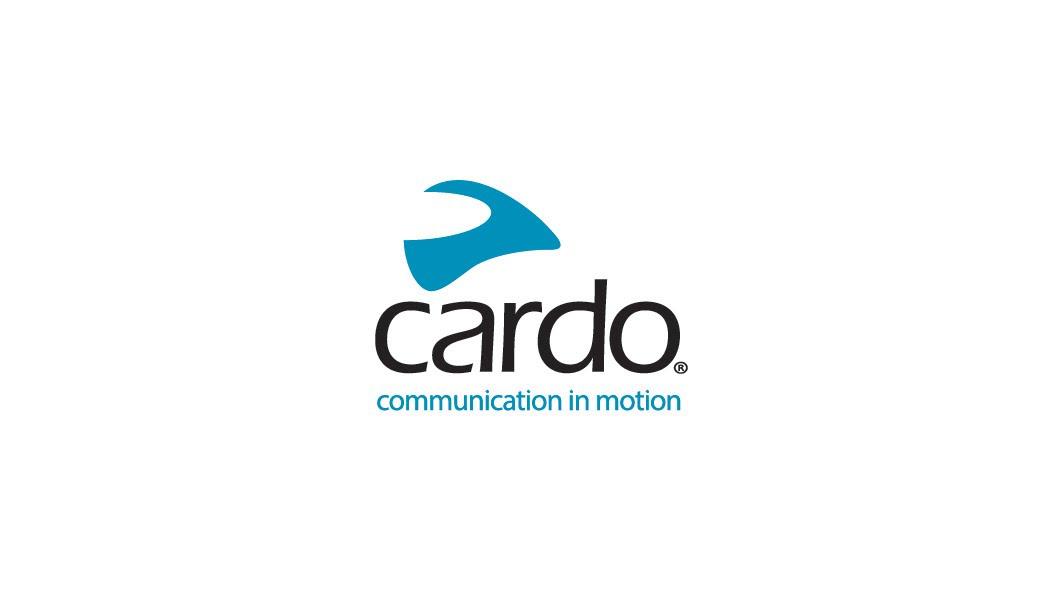 Honda PACKTALK Edge disponible maintenant chez les concessionnairesSuite à l'annonce du partenariat entre Honda Motor Europe et Cardo Systems, l'appareil PACKTALK EDGE haut de gamme de marque Honda est disponible maintenant chez les concessionnaires européens*. Le PACKTALK EDGE de Honda est le fruit d'un nouvel accord de licence entre ces deux marques de renommée mondiale. Il rejoint la gamme Honda sous licence officielle. Équipé de la connectivité Dynamic Mesh Communication (DMC) de deuxième génération de Cardo, il permet à un groupe de 15 motards maximum de communiquer entre eux. Les motards peuvent se joindre facilement au groupe, le quitter et le rejoindre de nouveau grâce à une portée de huit kilomètres. Ils n'ont pas à s'arrêter pour se reconnecter ni à appuyer sur des boutons. L'appareil EDGE intègre la puce Bluetooth 5.2 la plus avancée du marché permettant de se connecter aux autres motards en mode Bluetooth avec un appairage rapide et la prise en charge de Live Intercom Bluetooth. L'unité au design fin et sans antenne se connecte à n'importe quel casque à l'aide du nouveau système Air Mount avec support magnétique innovant pour une fixation plus sûre. Les motards peuvent profiter du son de grande qualité des haut-parleurs JBL et des trois profils audio disponibles. Grâce à la commande vocale naturelle, les motards peuvent activer leur appareil en disant simplement « Hey Cardo » tout en gardant les yeux sur la route et les mains sur le guidon. L'appareil propose également un microphone anti-bruit, des mises à jour sans fil via l'application gratuite Cardo Connect, une autonomie de batterie de 13 heures et une recharge rapide. Le PACKTALK EDGE peut se connecter aussi à l'écran TFT** pour améliorer le voyage... Le nouveau PACKTALK EDGE de Honda est commercialisé au prix de vente recommandé de 389,95 € et sera disponible chez les distributeurs Honda et Cardo. Il peut également être commandé directement sur www.cardosystems.com.Le PACKTALK EDGE de Honda a été utilisé par l'équipe lors de la dernière expédition Honda Adventure Roads en Islande. Regardez la vidéo ici :Crédit image : Cardo et Honda* Dans les pays européens sélectionnés.  ** Consultez les manuels d'utilisation du fabricant pour mieux comprendre l'étendue des possibilités sur votre machine. La commande vocale naturelle peut subir certaines limitations pendant la connexion.A propos de CardoCardo Systems est spécialisé dans la conception, le développement, la fabrication et la vente de systèmes de communication et de divertissement sans fil de haute technologie destinés aux motards. Depuis sa création en 2004, Cardo a été à l'origine de la grande majorité des innovations dédiées aux systèmes de communication moto par Bluetooth. Les produits de l'entreprise, désormais disponibles dans plus de 100 pays, sont les appareils de communication les plus vendus dans le monde dans le secteur de la moto.Pour plus d'informations sur la gamme de produits Cardo Systems et pour des images en haute résolution, veuillez contacter le Service Presse Cardo Systems en France : sophieayme@s-stories.com |  +33 6 61 52 78 63.